Dossier de demande de subvention 2018 – 2019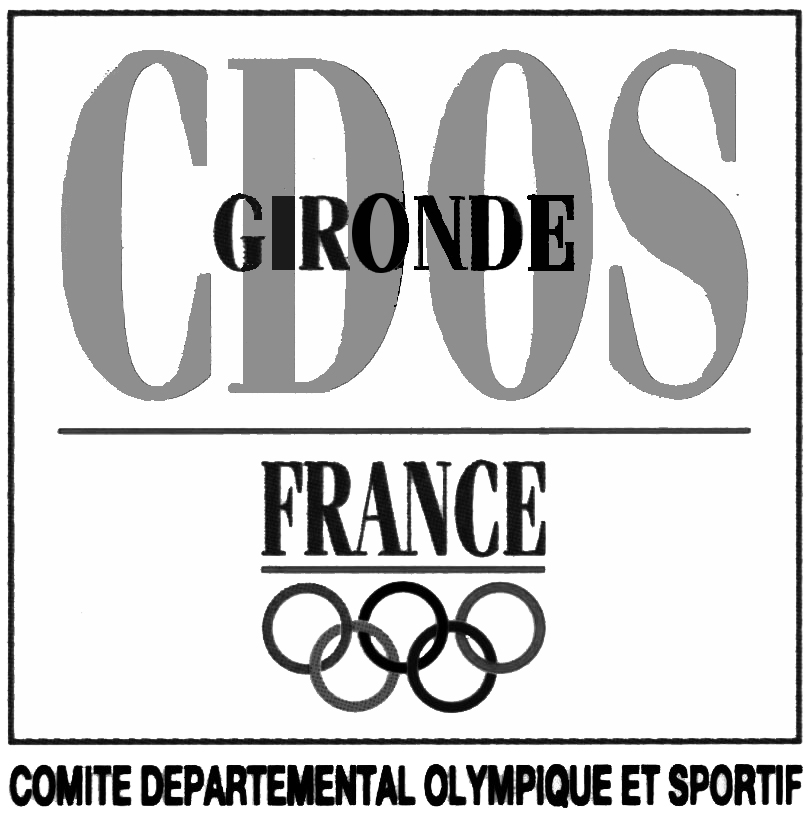 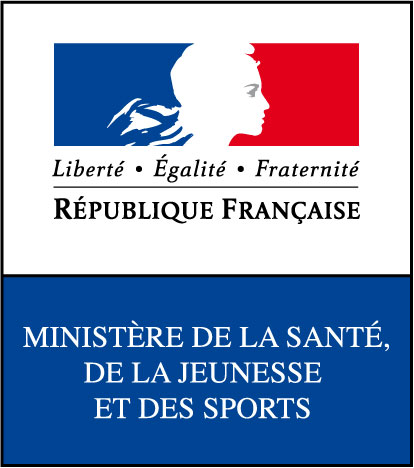 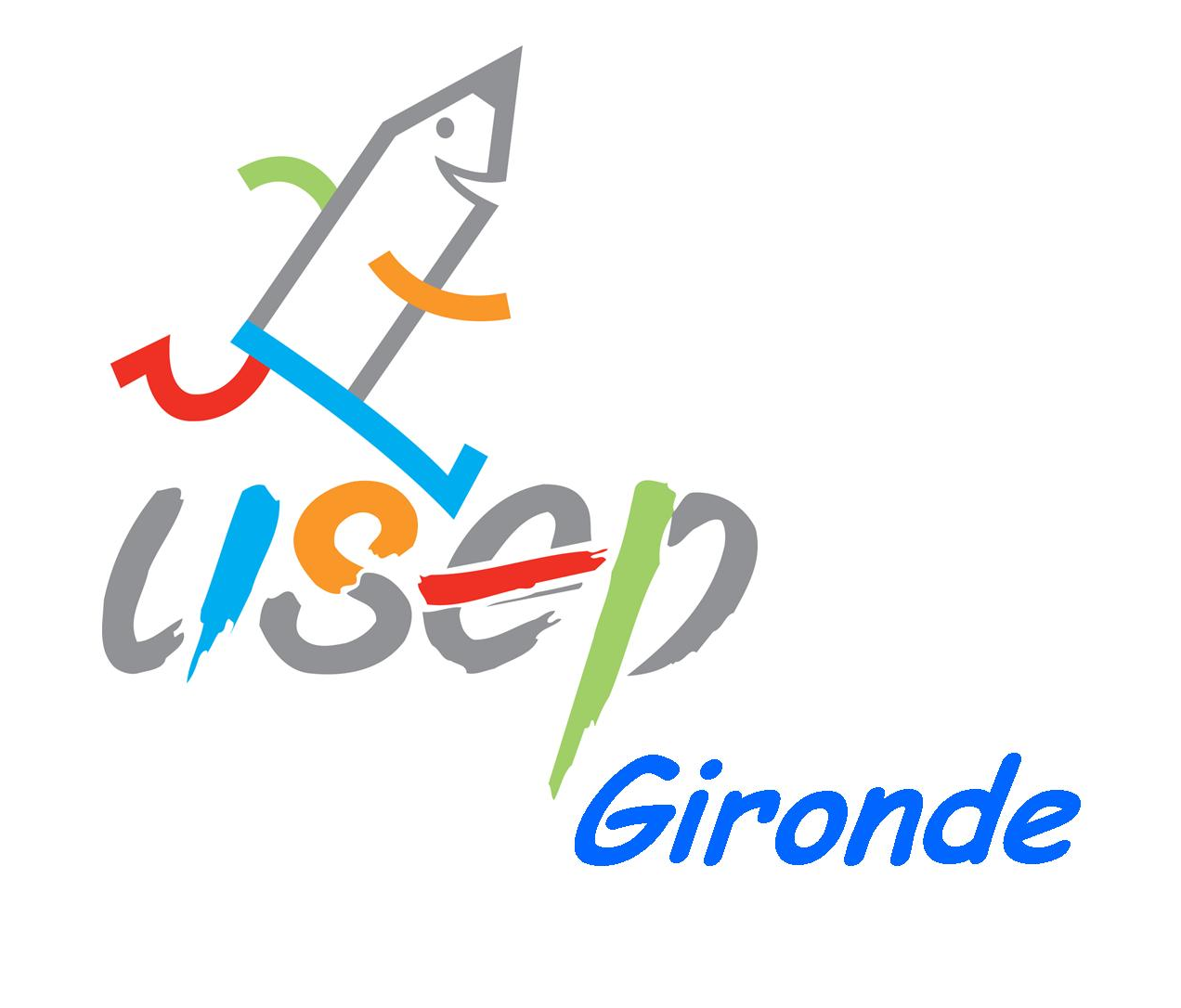 pour l’Association U.S.E.P. d’écoleVALORISATION et AIDE au DEVELOPPEMENT des ACTIVITES SPORTIVES dans les ASSOCIATIONSà retourner impérativement avant le 06 novembre 2018Nom de votre association : ______________________________________________________Code postal : ______________________ Commune : ________________________________Téléphone : _______________________ E-Mail : __________________________________Représentant légal (président(e) ou autre personne désignée par les statuts)Nom : _______________________________ Prénom : ________________________________Qualité : _____________________________________________________________________E-Mail : _____________________________________________________________________ATTENTION :Suite à une baisse conséquente de la subvention allouée par le Direction Départementale de la Jeunesse et des Sports nous vous informons que : Certains dossiers ne répondant pas aux priorités citées plus bas pourront être refusés. Les montants attribués seront moindre que les années précédentes.Signature du (de la) Président(e)de l'association		Présentation des actions de votre associationACTIONS DE PROMOTION ET DE DÉVELOPPEMENT DES PRATIQUES(Vous aurez soin d'indiquer, pour chaque action réalisée (3 maximum), les contenus et objectifs, le ou les publics ciblés, ainsi que l'évaluation de ces actions)*ATTENTION : le versement du solde ne se fera qu'à la condition de justifier de l'action :avec FACTURES (totalité de la ou des somme(s) correspondant au double de l'aide USEP33)avec BILAN (à saisir dans la rubrique rencontre sur WEBAFFILIGUE puis en envoyant une copie à l'USEP33)avec PHOTOS et/ou article de presseACTION DE PROMOTION ET DE DÉVELOPPEMENT DES PRATIQUESUne fiche par action2018-2019Joindre un budget prévisionnel par actionAssociation de :AnnexeLes DIRECTIVES DÉPARTEMENTALESLe Comité Directeur de l’U.S.E.P. 33 a adopté, dans le cadre des orientations générales fixées par le C.N.D.S, les directives déterminant les critères d’attribution des différentes subventions aux associations sportives affiliées.L’association peut être aidée :	 pour la poursuite de ses activités, si elles correspondent aux priorités énoncées plus bas.	pour des initiatives nouvelles visant à développer ces activités.PROMOTION et DÉVELOPPEMENT de l’OFFRE des PRATIQUESLes actions soutenues viseront à :a) Valoriser les projets de développement des associations mis en place en cohérence avec ceux du Comité Départemental U.S.E.P. 33, et lorsque c’est le cas, en lien étroit avec les projets éducatifs locaux :-développer les Rencontres Sportives Associatives (rencontres co-organisées par les enfants)- développer des activités innovantes- organiser des actions de formation dans le cadre de l’association- valoriser la place et le rôle des adultes non-enseignants- aider à l’accès au sport scolaire des plus démunisb) Améliorer la qualité de l’accueil :- développer les rencontres associatives en valorisant le rôle actif des enfants dans leur organisation- initier ou développer des rencontres associant des enfants en situation de handicap-développer la mixité filles garçons à tous les niveaux : adhésion,  engagement citoyen (présence dans les instances dirigeantes, arbitrage,…), pratique sportivec) Prévenir et lutter contre les incivilités dans le sport (arbitrages des enfants, égalité filles garçons...)d) Mettre en œuvre ou participer à des actions de promotion de la santé à travers des activités physiques et sportives adaptées à tous les âges.		Ex : Accompagner la pratique sportive d’ateliers santé, d’ateliers remue-méninges...FémininesFémininesFémininesMasculinsMasculinsMasculinsTotal généralEffectifsenfantsadultesTotalenfantsadultesTotalTotal généralNombre de licenciésAction n°1 : ..........………..….Action n°2 : ............…………...Action n°3 :................………..Contenus et ObjectifsPublic(s) ciblé(s)EvaluationCoût total des actionsMontant de l'aide sollicitée auprés de l'USEP 33(ne peut être supérieur à 50 % du coût total)ex : pour une aide USEP33 de 100€, envoi de factures d'un montant total d'au moins 200€ ou plus avant le 30 Juin 2019.Participation de l'associationMontant des autres aides sollicitées(précisez auprès de qui)INTITULE DE L'ACTION :INTITULE DE L'ACTION :INTITULE DE L'ACTION :STRATEGIE DEPARTEMENTALE CHOISIESTRATEGIE DEPARTEMENTALE CHOISIESTRATEGIE DEPARTEMENTALE CHOISIEACTION SOUTENUE CORRESPONDANTE(Actions à reprendre dans les Directives Départementales en annexe)CONDITIONS DE REALISATIONElles devront permettre de répondre aux questions :Quoi ?Qui ?Quand ?Où ?Pour qui ?Avec qui ?JUSTIFICATIFS OBLIGATOIRESPour versement du solde*à renvoyer, au plus tard, le 30 juin 2019JUSTIFICATIFS OBLIGATOIRESPour versement du solde*à renvoyer, au plus tard, le 30 juin 2019FACTURE(S)+   Article(s) de presse et/ou Photos+  BILAN sur webaffiligue à imprimer   ou document(s) lié(s) à l'organisation de l'action